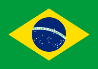 3.4.7.4. LEI 12936 1998 DE 08/07/1998, MINAS GERAIS (BRASIL)Art. 1º - É assegurado ao detento, provisório ou condenado, tratamento digno e humanitário, vedada a discriminação em razão de origem, raça, etnia, sexo, convicção política ou religiosa e orientação sexual.